Doložení uplatnění výsledkůPříloha č. 2 zadávací dokumentace (Vzorová osnova marketingové studie)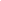 11. veřejná soutěž programu TREND, podprogram 2Cíl: Prokázat účelnost řešení a uplatnění výstupů projektu na trhu. Dokument je možné stáhnout v ISTA v editovatelném formátu a po vyplnění je nutné ho opět vložit do ISTA ve formátu PDF.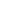 Podnikatelská strategiezákladní orientace výstupů projektu na produkty nebo službypodpora strategie a tržní pozice podniku výstupy projektumíra orientace na trh ČR a export Analýza tržních příležitostícílové trhy pro produkci podniku využívající výstupy projektu hlavní skupiny/představitelé zákazníků (MSP, firmy, instituce, města a obce…)zdůvodnění potřeby výstupů projektu pro zákazníkySituace na trhu a prognóza poptávkyhlavní konkurenti na trhu v ČRhlavní konkurenti v zahraničísoučasné postavení/podíl na trhu v ČR a zahraničímožnosti uplatnění na zahraničních trzíchhodnocení aktuální a budoucí pozice na trhu v porovnání s konkurencíočekávaný vývoj poptávky pro produkci podniku využívající výstupy projektuKonkurenční faktory podporující tržní uplatněníporovnání technických parametrů s konkurencíporovnání cenových parametrů s konkurencípřidaná hodnota pro zákazníka oproti konkurenciProduktová strategiecharakter produktu/služby a přínosy z pohledu užití zákazníkemmožnost přizpůsobení produktu/služby potřebám zákazníkasystémová a technická podporaservisní zabezpečeníCenová úroveň v době realizacestanovení ceny a cenová strategiejednotková/průměrná cena produktu nebo službyporovnání ceny s konkurencí v ČR a zahraničípředpokládaný vývoj cenové úrovně v časeProdej a jeho podporaorientace na zákazníka a jeho potřebyzpůsob prodeje koncovému zákazníkovicharakteristika partnerů pro distribuci (pokud budou využití)komunikace se zákazníkemtechnická podpora prodejeinformační podpora prodejeProdej výstupů projektuhlavní skupiny/představitelé zákazníků (MSP, firmy, instituce, města a obce…)předpokládaný vývoj počtu/objemu prodeje a tržeb s využitím výstupu projektu v produktech/službách podnikustručný komentář ke struktuře a vývoji prodejeEkonomické přínosy hlavního uchazeče z prodeje výstupů projektupředpokládaný vývoj ekonomických přínosů v časeekonomická návratnost nákladů vynaložených na projektstručný komentář ke struktuře a vývoji ekonomických přínosů hlavního uchazeče z projektuSouhrnné informace a hodnocení tržního potenciálu výstupů projektustručný přehled hlavních informací podle jednotlivých kapitol, které zásadním způsobem dokumentují účelnost a efektivitu tržního uplatnění výstupů projektuHlavní partneři a budoucí zákazníci pro tržní uplatnění výstupů projektu (pokud je relevantní)přehled hlavních stávajících obchodních partnerů / zákazníkůpřehled oslovených budoucích zákazníků s uvedením způsobu oslovenípřehled dopisů s projevením zájmuUpozornění: Toto je vzorová osnova marketingové studie, která musí být součástí povinné přílohy návrhu projektu Doložení uplatnění výsledků (příloha č. 2 zadávací dokumentace). Osnovu přizpůsobte charakteru projektu a jeho výsledkům (výstupům). Na rozdíl od přílohy č. 1 Představení projektu, která je stanovena závazně, osnova marketingové studie je uvedena jako doporučující a je možné zvolit strukturu odlišnou, pokud to vyžaduje charakter a plánované využití výsledků projektu.Prodej a tržby s užitím výsledků projektuProdej a tržby s užitím výsledků projektuProdej a tržby s užitím výsledků projektuProdej a tržby s užitím výsledků projektuProdej a tržby s užitím výsledků projektuProdej a tržby s užitím výsledků projektuProdej a tržby s užitím výsledků projektuSkupina zákazníkůJednotka202620272028202920301.počet2.počet3.početpočetProdejů celkempočetCena jednotková/průměrná tis. KčTržby s užitím výsledků projektutis. KčEkonomické přínosy hlavního uchazeče z realizace projektuEkonomické přínosy hlavního uchazeče z realizace projektuEkonomické přínosy hlavního uchazeče z realizace projektuEkonomické přínosy hlavního uchazeče z realizace projektuEkonomické přínosy hlavního uchazeče z realizace projektuEkonomické přínosy hlavního uchazeče z realizace projektuEkonomické přínosy hlavního uchazeče z realizace projektuJednotka20262027202820292030Tržby hlavního uchazeče s užitím výsledků projektutis. KčZisk hlavního uchazečetis. KčExport hlavního uchazečetis. KčCelkové tržby hlavního uchazečetis. KčPodíl tržeb s užitím výsledků projektu na celkových tržbách hlavního uchazeče%Nová pracovní místa hlavního uchazečepočet